   Цена: бесплатноРОССИЙСКАЯ ФЕДЕРАЦИЯИРКУТСКАЯ ОБЛАСТЬ  ИРКУТСКИЙ РАЙОНХОМУТОВСКОЕ МУНИЦИПАЛЬНОЕ ОБРАЗОВАНИЕАДМИНИСТРАЦИЯРАСПОРЯЖЕНИЕ01.04.2020 № 137 о/д               с.ХомутовоО приостановлении плановых и внеплановых проверок юридических лиц, индивидуальных предпринимателей и граждан на территории Хомутовского муниципального образованияВ соответствии со ст. 14 Федерального Закона от 06.10.2003 года №131- ФЗ «Об общих принципах организации местного самоуправления в Российской Федерации», Законом Иркутской области от 3 ноября 2016 г. № 96-ОЗ «О закреплении за сельскими поселениями Иркутской области вопросов местного значения», Указом Губернатора Иркутской области от 30 марта 2020 года №69-уг «О внесении изменений в Указ Губернатора Иркутской области от 26 марта 2020 года №63-уг» руководствуясь ст.6 Устава Хомутовского муниципального образования, в целях поддержания экономической и социальной стабильности в связи с угрозой распространения новой коронавирусной инфекции, обеспечения санитарно–эпидемиологического благополучия населения на территории Хомутовского муниципального образования:Отделам администрации Хомутовского муниципального образования, уполномоченным на организацию и проведение на территории Хомутовского МО проверок соблюдения юридическими лицами, индивидуальными предпринимателями требований, установленных правовыми актами:- приостановить до 1 мая 2020 года назначение проверок, в отношении которых применяются положения Федерального закона от 26 декабря 2008 года №294-ФЗ «О защите прав юридических лиц и индивидуальных предпринимателей при осуществлении государственного контроля (надзора) и муниципального контроля» (далее-проверки), за исключением проведения внеплановых проверок, основанием для которых является причинение вреда жизни, здоровью граждан, возникновение чрезвычайных ситуаций природного и техногенного характера, проверок, результатом которых является выдача разрешений, лицензий, аттестатов аккредитации, иных документов, имеющих разрешительный характер;Приостановить до 1 мая 2020 года назначенные и (или) проводимые проверки, за исключением проведения внеплановых проверок, основанием для которых является причинение вреда жизни, здоровью граждан, возникновение чрезвычайных ситуаций природного и техногенного характера, проверок, результатом которых является выдача разрешений, лицензий, аттестатов аккредитации, иных документов, имеющих разрешительный характер.Положения ч.1 и ч.2 настоящего распоряжения применять в отношении назначаемых, назначенных и (или) проводимых проверок в рамках исполнения полномочий согласно ст. 14 Федерального Закона от 06.10.2003 года №131- ФЗ «Об общих принципах организации местного самоуправления в Российской Федерации», Законом Иркутской области от 3 ноября 2016 г. № 96-ОЗ «О закреплении за сельскими поселениями Иркутской области вопросов местного значения» физическими лицами на территории Хомутовского МО.4. Исполняющему обязанности начальника организационно-контрольного отдела администрации (Пальченковой О.С.) опубликовать данное Распоряжения в установленном законом порядке.5. Контроль за исполнением настоящего Распоряжения возложить на Первого заместителя Главы администрации Иваненко А.В.Глава администрации                                             В.М. КолмаченкоРОССИЙСКАЯ ФЕДЕРАЦИЯИРКУТСКАЯ ОБЛАСТЬ  ИРКУТСКИЙ РАЙОНХОМУТОВСКОЕ МУНИЦИПАЛЬНОЕ ОБРАЗОВАНИЕАДМИНИСТРАЦИЯПОСТАНОВЛЕНИЕ06.04.2020 № 46 о/д               с.ХомутовоО внесении изменений в постановление администрации Хомутовского МО от 19.03.2020 №35о/д «О проведении профилактических мероприятий по предотвращению эпидемического распространения коронавирусной инфекции CОVID-2019 на территории Хомутовского муниципального образования» В целях снижения рисков распространения новой короновирусной инфекции CОVID-2019 на территории Хомутовского муниципального образования, руководствуясь Постановлением Главного государственного санитарного врача РФ от 13.03.2020 №6 «О дополнительных мерах по снижению рисков  распространения CОVID-2019», Указом Губернатора Иркутской области от 18.03.2020 №59-уг "О введении режима функционирования повышенной готовности для территориальной подсистемы Иркутской области единой государственной системы предупреждения и ликвидации чрезвычайных ситуаций" (вместе с "Методическими рекомендациями по режиму труда исполнительных органов государственной власти Иркутской области, органов местного самоуправления муниципальных образований Иркутской области, государственных и муниципальных учреждений, осуществляющих деятельность на территории Иркутской области"), Указом Губернатора Иркутской области от 04.04.2020 №78-уг "О внесении изменений  в Указ  Губернатора Иркутской области от 18 марта 2020 года №59-уг", руководствуясь Уставом Хомутовского муниципального образования, администрация Хомутовского муниципального образованияПОСТАНОВЛЯЕТ:В постановление администрации Хомутовского МО от 19.03.2020 №35о/д «О проведении профилактических мероприятий по предотвращению эпидемического распространения коронавирусной инфекции CОVID-2019 на территории Хомутовского муниципального образования» внести изменения:План мероприятий по предупреждению  и недопущению распространения коронавирусной инфекции CОVID-2019 на территории Хомутовского муниципального образования изменить и изложить в новой редакции (Приложение).Опубликовать настоящее постановление в информационно-телекоммуникационной сети «Интернет» на официальном сайте Хомутовского муниципального образования.Контроль за исполнением данного постановления оставляю за собой.Глава администрации                                     В.М. КолмаченкоПриложение  к постановлению администрации Хомутовского МОот 06.04.2020г. №46 о/дУТВЕРЖДЕНОпостановлением администрации Хомутовского МОот 06.04.2020г. №46 о/дПЛАНмероприятий по предупреждению  и недопущению распространения коронавирусной инфекции CОVID-2019 на территорииХомутовского муниципального образованияНачальник юридического отдела администрации                            Н.В. МаксименкоСообщение о возможном установлении публичного сервитута на земельном участке с кадастровым номером 38:06:100801:26654 и землях государственная собственность на которые не разграничена, согласно прилагаемой схеме.      Орган рассматривающий ходатайство об установлении публичного сервитута: администрация Иркутского районного муниципального образования.Цель установления публичного сервитута: эксплуатация сооружения «Сооружение-ВЛ-10кВ Хомутово-Барки от ПС 110кВ Хомутово до опоры 22             с. Барки», ходатайство Открытого акционерного общества «Иркутская электросетевая компания».Земельный участок площадью 8 кв.м., расположенный по адресу: Иркутская область, Иркутский район, в границах согласно приложению 1, в том числе: Земельный участок с кадастровым номером 38:06:100801:26654 площадью 7 кв.м., расположенный по адресу: Иркутская область, Иркутский район.   Земельный участок площадью 1 кв.м., расположенный землях государственная собственность на которые не разграничена по адресу: Иркутская область, Иркутский район.  Ознакомиться с поступившим ходатайством об установлении публичного сервитута и прилагаемым к нему описанием местоположения границ публичного сервитута, подать заявление об учете прав на земельные участки: 664007, г. Иркутск, ул. Карла Маркса, д. 40, к 1, этаж 4, каб. 434, вторник, четверг с 08-00 до 17-00, перерыв с 12-00 до 12-48. Срок подачи заявлений об учете прав на земельные участки: 30 календарных дней со дня опубликования настоящего сообщения. Настоящее сообщение подлежит опубликованию в газете «Ангарские огни», размещению в информационно-телекоммуникационной сети «Интернет» на официальном сайте Иркутского районного муниципального образования www.irkraion.ru Публичный сервитут необходим для эксплуатации сооружения                   «Сооружение-ВЛ-10кВ Хомутово-Барки от ПС 110кВ Хомутово до опоры 22             с. Барки».Выбор места размещения линейного объекта обусловлен технологическими требованиями, экономической целесообразностью и минимально возможными пересечениями с земельными участками, находящимися в частной собственности.Определение границ публичного сервитута выполнялось аналогично требованиям об определении размеров земельных участков для размещения воздушных линий электропередачи и опор линий связи, обслуживающих электрические сети согласно постановлению от 11.08.2003 № 486 «Об утверждении Правил определения размеров земельных участков для размещения воздушных линий электропередачи и опор линий связи, обслуживающих электрические сети». Описание местоположения границ публичного сервитута: схемы расположения границ публичного сервитута приложение к настоящему сообщению.Председатель Комитета                               А.Г. Речицкий                    Приложение  1 к постановлению администрацииИркутского  районного муниципального образования СХЕМА РАСПОЛОЖЕНИЯ  ГРАНИЦ  ПУБЛИЧНОГО СЕРВИТУТАЗаместитель  Мэра района	                                   И.Б. КузнецовРОССИЙСКАЯ ФЕДЕРАЦИЯИРКУТСКАЯ ОБЛАСТЬ  ИРКУТСКИЙ РАЙОНХОМУТОВСКОЕ МУНИЦИПАЛЬНОЕ ОБРАЗОВАНИЕАДМИНИСТРАЦИЯПОСТАНОВЛЕНИЕ06.04.2020 № 46 о/д               с.ХомутовоО создании общественной комиссии по проведению мониторинга мероприятий по предотвращению эпидемического распространения коронавирусной инфекции CОVID-2019 на территории Хомутовского муниципального образования В целях снижения рисков распространения новой короновирусной инфекции CОVID-2019 на территории Хомутовского муниципального образования, руководствуясь Постановлением Главного государственного санитарного врача РФ от 13.03.2020 №6 «О дополнительных мерах по снижению рисков  распространения CОVID-2019», Указом Губернатора Иркутской области от 18.03.2020 №59-уг «О введении режима функционирования повышенной готовности для территориальной подсистемы Иркутской области единой государственной системы предупреждения и ликвидации чрезвычайных ситуаций», руководствуясь Уставом Хомутовского муниципального образования, администрация Хомутовского муниципального образованияПОСТАНОВЛЯЕТ:Создать общественную комиссию по проведению  мониторинга мероприятий по предотвращению эпидемического распространения коронавирусной  инфекции CОVID-2019 на территории Хомутовского муниципального образования в следующем составе:- Заместитель Главы администрации – Несмеянова М.Ю., председатель комиссии;- Главный специалист социального отдела администрации – Шидагис А.М., заместитель председателя;- Депутат Думы Хомутовского муниципального образования – Усова Л.П.;- Депутат Думы Хомутовского муниципального образования – Файзуллин Е.А.;- Депутат Думы Хомутовского муниципального образования – Латышева О.С.;- Главный специалист отдела муниципального контроля и благоустройства территории Метлева И.Н.;- Ведущий экономист администрации Карпова О.Н.;- Ведущий инспектор администрации  Чувашова Н.Ю.;- Заведующая информационным центром МУК КСК Зиборова Н.А.; - Председатель ТОС «Зеленый дворик» Крапивина Е.С.;- Ведущий специалист социального отдела Власова Т.В., секретарь комиссии.2.Утвердить положение об общественной комиссии по проведению мониторинга мероприятий по предотвращению эпидемического распространения коронавирусной инфекции CОVID-2019 на территории Хомутовского муниципального образования (Приложение).Опубликовать настоящее постановление в информационно-телекоммуникационной сети «Интернет» на официальном сайте Хомутовского муниципального образования.Контроль за исполнением данного постановления возлагаю на Первого заместителя Главы администрации (Иваненко А.В.).Глава администрации                                                        В.М. Колмаченко.УтвержденоПостановлением администрацииХомутовского муниципального образованияОт 06.04.2020 №_47 о/дПоложение об общественной комиссии по проведению мониторинга мероприятий по предотвращениюэпидемического распространения коронавируснойинфекции CОVID-2019 на территорииХомутовского муниципального образованияОбщие положения.
1.1.Настоящее Положение определяет порядок формирования состава, деятельности, полномочия, функции и задачи общественной комиссии по проведению мониторинга мероприятий по предотвращению эпидемического распространения коронавирусной  инфекции CОVID-2019 на территории Хомутовского муниципального образования (далее - общественная Комиссия, Комиссия), организацию работы общественной Комиссии.1.2.Общественная Комиссия является координирующим органом, образованным администрацией Хомутовского муниципального образования.
1.3. Комиссия в своей деятельности руководствуется Конституцией Российской Федерации, федеральными конституционными законами, федеральными законами и иными нормативными правовыми актами Российской Федерации, законами Иркутской области, Уставом Хомутовского  муниципального образования, нормативными правовыми актами Хомутовского муниципального образования, а также настоящим Положением.2.Задачи и функции общественной комиссии по проведению мониторинга, мероприятий по предотвращению эпидемического распространения коронавирусной  инфекции CОVID-2019 на территории Хомутовского муниципального образования. 2.1. Задачами общественной Комиссии является проведение мониторинга мероприятий по предотвращению эпидемического распространения коронавирусной  инфекции CОVID-2019 на территории Хомутовского муниципального образования.2.2. В целях реализации поставленных задач общественная Комиссия осуществляет следующие функции:2.2.1. Проводит заседания, в том числе выездные.2.2.2. Проводит проверку мест массового пребывания людей, в которых приостановлена деятельность.2.2.3. Проводит проверку общественных мест в целях контроля обеспечения средствами индивидуальной защиты, антисептическими препаратами.2.2.4. Проводят мониторинг исполнения ограничительных мер установленных законодательством для  организаций, предприятий, учреждений независимо форм собственности, индивидуальными предпринимателями на территории Хомутовского муниципального образования.2.2.5. Проводят разъяснительную работу об ограничительных мер установленных законодательством для  граждан и организаций, предприятий, учреждений независимо форм собственности, индивидуальными предпринимателями на территории Хомутовского муниципального образования.3. Порядок формирования и полномочия общественной Комиссии.
3.1. Общественная Комиссия и его персональный состав утверждаются постановлением администрации Хомутовского  муниципального образования.
3.2. В состав общественной Комиссии входят: председатель Комиссии, заместитель председателя Комиссии, секретарь Комиссии, члены Комиссии.
3.2. Председатель Комиссии руководит деятельностью общественной Комиссии.3.3. В случае временного отсутствия председателя Комиссии его функции осуществляет заместитель председателя Комиссии.
3.4. Секретарь Комиссии организует делопроизводство комиссии.
3.5. Члены Комиссии принимают участие в мониторинге  и заседаниях общественной Комиссии.
4. Организация мониторинга,  заседаний общественной Комиссии.
4.1.Мониторинг: 4.1.1. Мониторинг общественной Комиссии проводится ежедневно,  до снятия режима функционирования повышенной готовности для Иркутской области, путем выезда на территорию Хомутовского муниципального образования.4.1.2. Результаты мониторинга направляются в администрацию Хомутовского МО.4.2. Заседания общественной комиссии:4.2.1. Секретарь Комиссии заблаговременно (не позднее, чем за день) извещает членов Комиссии о дате, времени и месте заседания общественной Комиссии.4.2.2. Решение общественной Комиссии считается принятым, если за него проголосовало не менее 1/2 членов общественной Комиссии как присутствующих на заседании, так и отсутствующих, но проголосовавших в заочной форме. В случае отсутствия члена общественной Комиссии на заседании результаты его заочного голосования по вопросам, рассматриваемым на данном заседании, оглашаются на заседании общественной Комиссии.При равенстве голосов членов общественной Комиссии голос председательствующего на заседании Комиссии является решающим.Члены общественной Комиссии, присутствующие на заседании общественной Комиссии и голосовавшие против принимаемого решения, вправе изложить свои возражения в письменной форме.Данные возражения прилагаются к протоколу заседания общественной Комиссии, если они представлены не позднее дня его подписания.4.2.3. Решение общественной Комиссии оформляется протоколом, который составляется секретарем Комиссии в двух экземплярах и не позднее двух дней, следующих за днем заседания общественной Комиссии, подписывается председателем Комиссии и секретарем Комиссии.Начальник юридического отдела                                   Н.В. МаксименкоРОССИЙСКАЯ ФЕДЕРАЦИЯИРКУТСКАЯ ОБЛАСТЬ  ИРКУТСКИЙ РАЙОНХОМУТОВСКОЕ МУНИЦИПАЛЬНОЕ ОБРАЗОВАНИЕАДМИНИСТРАЦИЯПОСТАНОВЛЕНИЕ10.04.2020 № 50 о/д               с.ХомутовоО внесении изменений в постановление администрации Хомутовского муниципального образования от 07.03.2019 №43 о/д «Обеспечение первичных мер пожарной безопасности, безопасности людей на водных объектах, участие в предупреждении и ликвидации последствий чрезвычайных ситуаций и профилактика терроризма и экстремизма на территории Хомутовского муниципального образования»  в  2019-2021 годыРуководствуясь ст.179 Бюджетного кодекса Российской Федерации, ст.14 Федерального закона от 06.10.2003 № 131-ФЗ «Об общих принципах организации местного самоуправления в Российской Федерации», Законом  Иркутской области от 03.11.2016 № 96-ОЗ «О закреплении за сельскими поселениями  Иркутской области вопросов местного значения», Порядком принятия решений о разработке муниципальных программ Хомутовского муниципального образования, их формирования и реализации, и Порядка проведения критериев оценки эффективности реализации муниципальных программ Хомутовского муниципального образования, утвержденным Постановлением Главы администрации  от 06.11.2013 № 197о/д,   Уставом Хомутовского муниципального образования, Администрация Хомутовского муниципального образованияПОСТАНОВЛЯЕТ:1.В постановление администрации Хомутовского муниципального образования от 07.03.2019 № 43 о/д «Обеспечение первичных мер пожарной безопасности, безопасности людей на водных объектах, участие в предупреждении и ликвидации последствий чрезвычайных ситуаций и профилактика терроризма и экстремизма на территории Хомутовского муниципального образования»  в  2019-2021 годы» внести следующие изменения:1.1. В паспорте муниципальной программы «Обеспечение первичных мер пожарной безопасности, безопасности людей на водных объектах, участие в предупреждении и ликвидации последствий чрезвычайных ситуаций и профилактика терроризма и экстремизма на территории Хомутовского муниципального образования»  в  2019-2021 годы» раздел объем и источники финансирования программы читать в следующей редакции:1.2.Приложение к муниципальной программе Хомутовского муниципального образования «Обеспечение первичных мер пожарной безопасности, безопасности людей на водных объектах, участие в предупреждении и ликвидации последствий чрезвычайных ситуаций и профилактика терроризма и экстремизма на территории Хомутовского муниципального образования»  в  2019-2021 годы» изменить и изложить в   новой редакции (Приложение).2. Опубликовать настоящее постановление в установленном законом порядке.3. Контроль исполнения постановления возложить на Первого заместителя Главы администрации А.В. Иваненко.Глава                                                     В.М.Колмаченко  Приложениек ПостановлениюХомутовского муниципального образованияот «10» 04 2020год № 50 о/дПЕРЕЧЕНЬМероприятий по муниципальной программе «Обеспечение первичных мер пожарной безопасности, безопасности людей на водных объектах, участие в предупреждении и ликвидациипоследствий  чрезвычайных ситуаций и профилактика терроризма и экстремизма на территории  Хомутовского муниципального образования» в 2019-2021 годыНачальник экономического отдела                                    Е.Н. Дубровинаавтор: Пальченкова О.С.  тел.696-164Пишите, звоните, обращайтесь в администрацию Хомутовского муниципального образования по адресу: 664540,  Иркутскаяобласть, Иркутский район, с. Хомутово, ул. Кирова, 7 а.  Телефоны администрации: 696 -501;  696 -502.Отпечатано 10.04.2020 г. МУК «Культурно-спортивный комплекс» Хомутовского муниципального образования, сельскаябиблиотека – информационный центр, с. Хомутово ул. Колхозная 2 .Тираж 25 экз. Распространяется бесплатно.       АПРЕЛЬ2020г. № 9Учредитель газеты – администрация Хомутовского муниципального образования№Мероприятие Ответственное лицо1Рекомендовать муниципальным служащим, работникам администрации воздержаться от всех поездок в страны с неблагоприятной обстановкой, связанной с распространением новой коронавирусной инфекции, если они не вызваны крайней необходимостью.Начальник организационно-контрольного отдела 2.Максимально сократить количество проводимых массовых мероприятий, в том числе деловых (межведомственных, рабочих совещаний, заседаний, конференций и т.п.), спортивных, культурных и развлекательных, и, по возможности, проводить их в видеоформате или без участников, допуская возможность проведения только чрезвычайно важных и неотложных мероприятий.Первый заместитель Главы администрации (Иваненко А.В.), Заместитель Главы администрации (ЕмельяноваЕ.Ю.)Заместитель Главы администрации (НесмеяноваМ.Ю.)3.Временно ограничить личный прием граждан, как отделами администрации, так заместителями Главы администрации и Главой Хомутовского МО, пришедшим на личный прием рекомендовать обращаться в письменной форме, на электронную почту, разместить данную информацию на стендах администрации, официальном сайте администрации Хомутовского муниципального образования и социальных сетях, установить на фасаде здания администрации ящик для приема заявлений  и обращений граждан.Первый заместитель Главы администрации (Иваненко А.В.), Заместитель Главы администрации (ЕмельяноваЕ.Ю.)Заместитель Главы администрации (НесмеяноваМ.Ю.)Начальник организационно-контрольного отдела 4.Использовать в приоритетном порядке электронный документооборот и технические средства связи для обеспечения служебного взаимодействия и минимизацию доступа в администрацию посторонних лиц. Рассмотреть возможность  получения заявителями результата предоставления муниципальной услуги в электронном виде.Первый заместитель Главы администрации (Иваненко А.В.), Заместитель Главы администрации (ЕмельяноваЕ.Ю.)Заместитель Главы администрации (НесмеяноваМ.Ю.)Начальник организационно-контрольного отдела 5.Не допускать к работе муниципальных служащих, работников с признаками респираторного заболевания (организовать входную термометрию), руководствуясь действующим законодательствомНачальник организационно-контрольного отдела 6.Обязать отстраненного муниципального служащего, работника вызвать врача и по итогам проинформировать своего непосредственного руководителя о результатах, в дальнейшем в ежедневном режиме по возможности информировать о своем состоянии здоровья и местонахождении.Начальник организационно-контрольного отдела 7.Соблюдать установленные требования к условиям труда, обеспечивая достаточную циркуляцию воздуха. Обеспечить муниципальных служащих, работников в достаточном количестве и постоянной доступности средствами для дезинфекции рук, индивидуальной защиты.Начальник организационно-контрольного отдела 8.Исключить использование в служебных помещениях систем кондиционирования и технических систем вентиляции.Начальник организационно-контрольного отдела 9.Организовать соблюдение муниципальными служащими, работниками правил гигиены, предоставляя им советы о том, как избежать распространения микробов на рабочем месте.Начальник организационно-контрольного отдела10.Организовать, проведение не менее двух раз в сутки качественной уборки с проведением дезинфекции дверных ручек, выключателей, поручней, перил, мест общего пользования, а также проводить дезинфекцию воздуха (рециркуляторы воздуха, УФ-облучатели бактерицидные);Начальник организационно-контрольного отдела11.При поступлении запроса от Управления Федеральной службы по надзору в сфере защиты прав потребителей и благополучия человека по Иркутской области незамедлительно представлять информацию о всех контактах работника, заболевшего коронавирусной инфекцией, в связи с исполнением им трудовых функций. Начальник организационно-контрольного отдела 12.При поступлении информации от Управления Федеральной службы по надзору в сфере защиты прав потребителей и благополучия человека по Иркутской области о случае заболевания работника коронавирусной инфекцией организовать проведение дезинфекции помещений, где находился указанный заболевший работник, а также лица, бывшие с ним в контактеНачальник организационно-контрольного отдела 13.Соблюдать порядок передвижения на территории  Иркутской области лиц, утвержденный Указом Губернатора Иркутской области от 04.04.2020 №78-уг "О внесении изменений  в Указ  Губернатора Иркутской области от 18 марта 2020 года №59-уг".Первый заместитель Главы администрации (Иваненко А.В.), Заместитель Главы администрации (ЕмельяноваЕ.Ю.)Заместитель Главы администрации (НесмеяноваМ.Ю.)14.Обеспечить соблюдение Методических рекомендаций по режиму труда исполнительных органов государственной власти Иркутской области, органов местного самоуправления муниципальных образований Иркутской области, государственных и муниципальных учреждений, осуществляющих деятельность на территории Иркутской областиНачальник организационно-контрольного отдела15.Отменить направление  сотрудников администрации в служебные командировки на территории иностранных государств и в регионы Российской Федерации, где зарегистрированы случаи заболевания коронавирусной инфекцией, а так же воздержаться от проведения мероприятий  с участием иностранных граждан, а так же  от  принятия участия в таких мероприятиях.Первый заместитель Главы администрации (Иваненко А.В.), Заместитель Главы администрации (ЕмельяноваЕ.Ю.)Заместитель Главы администрации (НесмеяноваМ.Ю.)Начальник организационно-контрольного отдела16.Осуществлять мероприятия, направленные на  выявление  работников с признаками инфекционного заболевания (повышенная температура, кашель и др.), в случае выявления таких лиц обеспечить  им в соответствии  с законодательством  возможность изоляции  и незамедлительно  направлять  соответствующую информацию  в Управление Федеральной службы по надзору в сфере  защиты  прав потребителей  и благополучия человека  по Иркутской областиПервый заместитель Главы администрации (Иваненко А.В.), Начальник организационно-контрольного отдела17.Применять  дистанционные способы проведения массовых мероприятий с использованием  сетей связи  общего пользования.Первый заместитель Главы администрации (Иваненко А.В.), Заместитель Главы администрации (ЕмельяноваЕ.Ю.)Заместитель Главы администрации (НесмеяноваМ.Ю.)Начальник организационно-контрольного отдела18.Обязать сотрудников, посещающих территории, где зарегистрированы  случаи заболевания коронавирусной инфекцией, информировать о месте  и датах пребывания руководителя по прибытию.Первый заместитель Главы администрации (Иваненко А.В.), Заместитель Главы администрации (ЕмельяноваЕ.Ю.)Заместитель Главы администрации (НесмеяноваМ.Ю.)Начальник организационно-контрольного отдела19.Не допускать  на рабочее место  сотрудников в отношении которых  приняты  постановления  санитарных врачей об изоляции.Начальник организационно-контрольного отдела20.Перевести граждан, обязанных соблюдать режим самоизоляции, с их согласия на дистанционный режим работы или предоставить им ежегодный оплачиваемый отпуск.Начальник организационно-контрольного отдела21.Обеспечит в пределах компетенции информирование населения  о мерах по противодействию распространению на территории Иркутской области коронавирусной инфекции, в том числе  о необходимости соблюдения установленных требований  и рекомендаций.Заместитель Главы администрации (НесмеяноваМ.Ю.)Начальник организационно-контрольного отделаЗаведующая  информационным центром МУК КСК Хомутовского МО Зиборова Н.А.22.Оказывать в пределах компетенции содействие  гражданам в выполнении требований  и рекомендаций, указанных в Указе Губернатора Иркутской области от 04.04.2020 №78-уг "О внесении изменений  в указ  Губернатора Иркутской области от 18 марта 2020 года №59-уг".Первый заместитель Главы администрации (Иваненко А.В.), Заместитель Главы администрации (ЕмельяноваЕ.Ю.)Заместитель Главы администрации (НесмеяноваМ.Ю.)Начальник организационно-контрольного отделаПлощадь земельного участка 8 кв. мПлощадь земельного участка 8 кв. мПлощадь земельного участка 8 кв. мПлощадь испрашиваемого публичного сервитута  на участке 38:06:100801:26654 - 7 кв. мПлощадь испрашиваемого публичного сервитута  на участке 38:06:100801:26654 - 7 кв. мПлощадь испрашиваемого публичного сервитута  на участке 38:06:100801:26654 - 7 кв. мПлощадь испрашиваемого публичного сервитута на не разграниченных землях - 1 кв. мПлощадь испрашиваемого публичного сервитута на не разграниченных землях - 1 кв. мПлощадь испрашиваемого публичного сервитута на не разграниченных землях - 1 кв. мОбозначение характерных точек границКоординаты, мКоординаты, мОбозначение характерных точек границXY12338:06:100801:26654(1)––н1405337.013341249.55н2405336.463341250.38н3405335.623341249.83н4405336.183341249.00н1405337.013341249.5538:06:100801:26654(2)––н5405328.623341262.19н6405325.263341267.10н7405324.453341266.51н8405327.793341261.62н5405328.623341262.19:ЗУ1--н9405389.6603341170.410н10405389.1003341171.240н11405388.2703341170.680н12405388.8303341169.850н9405389.6603341170.410Система координат МСК-38, зона 3Система координат МСК-38, зона 3Система координат МСК-38, зона 3Площадь, кв.м.Цель установления публичного сервитута8Для эксплуатации линейного объекта  Сооружение-ВЛ-10кВ    Хомутово -  Барки  от ПС 110кВ Хомутово  до опоры 22 с. Барки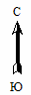 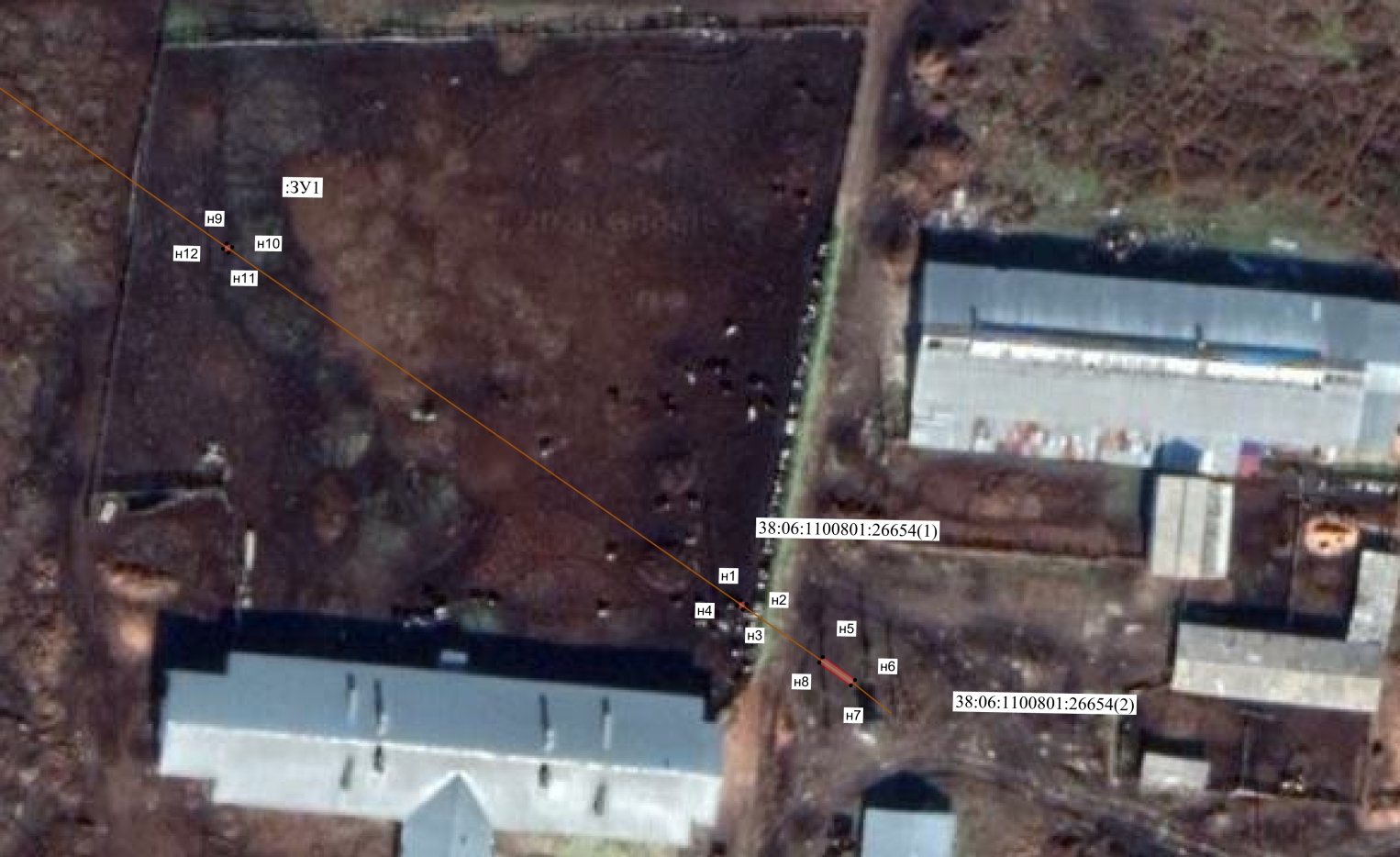 Масштаб 1:1 000Условные обозначения:      38:06:100801:26654(1)       -- обозначение образуемого земельного участка для публичного сервитута         -- образуемая граница публичного сервитута                   н1  --  характерная точка образуемой  границы публичного сервитута                        -- линия электропередач «ВЛ-10кВ    Хомутово -  Барки  от ПС 110кВ Хомутово  до опоры 22 с. Барки»      38:06:100801 -- номер кадастрового кварталаОбъемы и источники финансирования ПрограммыФинансирование мероприятий осуществляется за счет средств бюджета Хомутовского муниципального образования. Мероприятия Программы и объемы их финансирования подлежат ежегодной корректировке:- 2019 г. – 283 102,00 руб.- 2020 г. – 983 080,0  руб.- 2021 г. – 697 000,0 руб.Всего на 2019-2021 годы: 1 963 182,00 руб.№ п/пМероприятияИсточник финансированияИсточник финансированияИсточник финансированияОбъем финансированияОбъем финансированияОбъем финансированияОбъем финансированияОбъем финансированияОбъем финансированияОбъем финансированияОбъем финансированияОбъем финансированияОбъем финансированияОбъем финансированияСрок исполненияИсполнитель№ п/пМероприятияИсточник финансированияИсточник финансированияИсточник финансированияИтогоИтогоИтогоИтого2019201920192019202020202021Срок исполненияИсполнительОбеспечение пожарной безопасностиОбеспечение пожарной безопасностиОбеспечение пожарной безопасностиОбеспечение пожарной безопасностиОбеспечение пожарной безопасностиОбеспечение пожарной безопасностиОбеспечение пожарной безопасностиОбеспечение пожарной безопасностиОбеспечение пожарной безопасностиОбеспечение пожарной безопасностиОбеспечение пожарной безопасностиОбеспечение пожарной безопасностиОбеспечение пожарной безопасностиОбеспечение пожарной безопасностиОбеспечение пожарной безопасностиОбеспечение пожарной безопасностиОбеспечение пожарной безопасностиОбеспечение пожарной безопасности1Восстановление, устройств и содержание источников противопожарного водоснабжения, в т.ч. открытых водозаборов:местный бюджетместный бюджет548,0548,0548,0548,048,0048,0048,0048,000,000,000,00500,00До 31.12.2021х1.1.проведение работы с собственниками водонапорных башен с целью передачи объектов в собственность ХМОместный бюджетместный бюджет200,00200,00200,00200,000,000,000,000,000,000,000,00200,00до 31.12.2021специалист по ГО и ЧС1.2.составление смет на ремонт башенместный бюджетместный бюджет0,000,000,000,000,000,000,000,000,000,000,000,00до 15.08.2021экономический отдел1.3.проведение ремонтных работместный бюджетместный бюджет0,000,000,000,000,000,000,000,000,000,000,000,00до 31.12.2021экономический отдел, юридический отдел 2.Устройство противопожарного разрыва в п.Плишкино, ул. Подгорнаяместный бюджетместный бюджет91,16291,16291,16291,16291,16291,16291,16291,1620,000,000,000,00до 31.12.2019МКУ ХЭС специалист по ГО и ЧС3.Восстановление и устройство минерализованных полосместный бюджетместный бюджет45,0045,0045,0045,000,000,000,000,000,000,000,0045,00до 01.10 ежегодноспециалист по ГО и ЧС и МКУ ХЭС4.Подбор порубочных остатков в лесопарковой зонеместный бюджетместный бюджет0,000,000,000,000,000,000,000,000,000,000,000,00по мере необходимоОтдел градостроительства, земельных и имущественных отношений5.Приобретение и ремонт противопожарного инвентаря и оборудования местный бюджетместный бюджет51,351,351,351,31,31,31,31,30,000,000,0050,00по мере необходимоМКУ ХЭС специалист по ГО и ЧС6.Контроль за состоянием противопожарных источников на территории ХМО (скважины)местный бюджетместный бюджет20,0020,0020,0020,000,000,000,000,0010,0010,0010,0010,00ежегодноспециалист по ГО и ЧС7.Контроль за состоянием территории прилегающих к населенным пунктам ХМО, принятие соответствующих мерместный бюджетместный бюджет20,0020,0020,0020,000,000,000,000,0010,0010,0010,0010,00ежегодноспециалист по ГО и ЧС8.Услуги по профилактике и тушению пожаров в лесопарковой зонеместный бюджетместный бюджет198,0198,0198,0198,00,000,000,000,0099,0099,0099,0099,00ежегодноспециалист по ГО и ЧС9.Стимулирование деятельности Добровольной Пожарной Дружиныместный бюджетместный бюджет20,0020,0020,0020,000,000,000,000,0010,0010,0010,0010,0ежегодноспециалист по ГО и ЧС10.Публикация материалов по противопожарной тематике в средствах массовой информации, обучение мерам пожарной безопасности населенияместный бюджетместный бюджет20,0020,0020,0020,000,000,000,000,0010,0010,0010,0010,00до 01.11. ежегодноспециалист по ГО и ЧС11.Услуги на проведение геофизических исследований родника на территории д. Позднякова, ул. Ручейная, 1 местный бюджетместный бюджет0,00,00,00,00,00,00,00,00,00,00,00,00до 01.07.2021специалист по ГО и ЧС12. Указатели направления движения к пожарным водоисточникам и водозаборникам на территории Хомутовского муниципального образования  местный бюджетместный бюджет2,402,402,402,402,402,402,402,400,00,00,00,0до 31.12.2019специалист по ГО и ЧС13.Насосы для водозаборных скважин в д. Талька и п. Плишкино, в том числе работы по их установкеместный бюджетместный бюджет93,4493,4493,4493,4493,4493,4493,4493,440,000,000,000,00до 31.12.2019МУК ХЭСспециалист по ГО и ЧС14.Электросчетчики РИМ 2 шт. для переоборудования водозаборных скважин в д. Талька и п. Плишкиноместный бюджетместный бюджет46,8046,8046,8046,8046,8046,8046,8046,800,000,000,000,00до 31.12.2019МУК ХЭС специалист по ГО и ЧС15.Разработка «Расчетно-пояснительной записки паспорта безопасности Хомутовского МО»местный бюджетместный бюджет110,0110,0110,0110,00,000,000,000,00110,00110,00110,000,00до 01.07.2020Специалист по ГО и ЧС16.Обучение специалиста, уполномоченного на решение задач ГО и ЧС местный бюджетместный бюджет9,29,29,29,20,000,000,000,009,209,209,200,00до 01.07.2020Специалист по ГО и ЧС17.Обучение начальников Пунктов временного размещения (ПВР) местный бюджетместный бюджет10,410,410,410,40,000,000,000,0010,4010,4010,400,00До 01.07.202018.Итого:ХХ1485,7021485,7021485,7021485,702283,102283,102283,102283,102268,6268,6268,6934,00ХХОбеспечение мероприятий по организации безопасности людей на водных объектахОбеспечение мероприятий по организации безопасности людей на водных объектахОбеспечение мероприятий по организации безопасности людей на водных объектахОбеспечение мероприятий по организации безопасности людей на водных объектахОбеспечение мероприятий по организации безопасности людей на водных объектахОбеспечение мероприятий по организации безопасности людей на водных объектахОбеспечение мероприятий по организации безопасности людей на водных объектахОбеспечение мероприятий по организации безопасности людей на водных объектахОбеспечение мероприятий по организации безопасности людей на водных объектахОбеспечение мероприятий по организации безопасности людей на водных объектахОбеспечение мероприятий по организации безопасности людей на водных объектахОбеспечение мероприятий по организации безопасности людей на водных объектахОбеспечение мероприятий по организации безопасности людей на водных объектахОбеспечение мероприятий по организации безопасности людей на водных объектахОбеспечение мероприятий по организации безопасности людей на водных объектахОбеспечение мероприятий по организации безопасности людей на водных объектахОбеспечение мероприятий по организации безопасности людей на водных объектахОбеспечение мероприятий по организации безопасности людей на водных объектах1.Распространение учебно-методической литературы, плакатов, листовок в области предупреждения гибели людей на водоемахместный бюджетместный бюджет20,0020,0020,000,000,000,000,0010,00010,00010,00010,00010,000ежегодноспециалист по ГО и ЧСспециалист по ГО и ЧСспециалист по ГО и ЧС2.Размещение аншлагов в несанкционированных местах отдыха (в летнее время) и переправах (в зимнее время)местный бюджетместный бюджет6,006,006,000,000,000,000,003,0003,0003,0003,0003,000ежегодноспециалист по ГО и ЧСспециалист по ГО и ЧСспециалист по ГО и ЧС3.Разработка проектно-сметной документации по формированию водоотводной канавы в с. Хомутовоместный бюджетместный бюджет0,000,000,000,000,000,000,000,000,000,000,000,00экономический отделэкономический отделэкономический отдел4.Итого:ХХ26,0026,0026,000,000,000,000,0013,0013,0013,0013,0013,00ХХХХУчастие в предупреждении и ликвидации последствий чрезвычайных ситуаций в границах поселенияУчастие в предупреждении и ликвидации последствий чрезвычайных ситуаций в границах поселенияУчастие в предупреждении и ликвидации последствий чрезвычайных ситуаций в границах поселенияУчастие в предупреждении и ликвидации последствий чрезвычайных ситуаций в границах поселенияУчастие в предупреждении и ликвидации последствий чрезвычайных ситуаций в границах поселенияУчастие в предупреждении и ликвидации последствий чрезвычайных ситуаций в границах поселенияУчастие в предупреждении и ликвидации последствий чрезвычайных ситуаций в границах поселенияУчастие в предупреждении и ликвидации последствий чрезвычайных ситуаций в границах поселенияУчастие в предупреждении и ликвидации последствий чрезвычайных ситуаций в границах поселенияУчастие в предупреждении и ликвидации последствий чрезвычайных ситуаций в границах поселенияУчастие в предупреждении и ликвидации последствий чрезвычайных ситуаций в границах поселенияУчастие в предупреждении и ликвидации последствий чрезвычайных ситуаций в границах поселенияУчастие в предупреждении и ликвидации последствий чрезвычайных ситуаций в границах поселенияУчастие в предупреждении и ликвидации последствий чрезвычайных ситуаций в границах поселенияУчастие в предупреждении и ликвидации последствий чрезвычайных ситуаций в границах поселенияУчастие в предупреждении и ликвидации последствий чрезвычайных ситуаций в границах поселенияУчастие в предупреждении и ликвидации последствий чрезвычайных ситуаций в границах поселенияУчастие в предупреждении и ликвидации последствий чрезвычайных ситуаций в границах поселения1.Мониторинг опасных объектовместный бюджетместный бюджетместный бюджет0,000,000,000,000,000,000,000,000,000,000,00ежегодно, по мере необходимоспециалист по ГО и ЧС и МКУ ХЭСспециалист по ГО и ЧС и МКУ ХЭСспециалист по ГО и ЧС и МКУ ХЭС2.Прочистка, поддержание в надлежащем состоянии канав, уборка снегаместный бюджетместный бюджетместный бюджет60,0060,0060,0060,000,000,0030,00030,00030,00030,00030,000ежегодно, по мере необходимоспециалист по ГО и ЧС и МКУ ХЭСспециалист по ГО и ЧС и МКУ ХЭСспециалист по ГО и ЧС и МКУ ХЭС3.Мероприятия по предупреждению и ликвидации паводковой ситуации, подтоплений территорий населенных пунктов ХМО. местный бюджет местный бюджет местный бюджет351,48351,48351,48351,480,00,0351,48351,48351,48351,480,0ежегодно, по мере необходимоспециалист по ГО и ЧС и МКУ ХЭСспециалист по ГО и ЧС и МКУ ХЭСспециалист по ГО и ЧС и МКУ ХЭС4.Публикация материалов по предупреждению и ликвидации чрезвычайных ситуаций в средствах массовой информации, совершенствование нормативно-правовых актов в этой областиместный бюджетместный бюджетместный бюджет0,000,000,000,000,000,000,000,000,000,000,00ежегодно, по мере необходимоспециалист по ГО и ЧС и МКУ ХЭСспециалист по ГО и ЧС и МКУ ХЭСспециалист по ГО и ЧС и МКУ ХЭС5.Итого:ХХХ411,480411,480411,480411,4800,000,00381,48381,48381,48381,4830,0ХХХХУчастие в профилактике терроризма и экстремизмаУчастие в профилактике терроризма и экстремизмаУчастие в профилактике терроризма и экстремизмаУчастие в профилактике терроризма и экстремизмаУчастие в профилактике терроризма и экстремизмаУчастие в профилактике терроризма и экстремизмаУчастие в профилактике терроризма и экстремизмаУчастие в профилактике терроризма и экстремизмаУчастие в профилактике терроризма и экстремизмаУчастие в профилактике терроризма и экстремизмаУчастие в профилактике терроризма и экстремизмаУчастие в профилактике терроризма и экстремизмаУчастие в профилактике терроризма и экстремизмаУчастие в профилактике терроризма и экстремизмаУчастие в профилактике терроризма и экстремизмаУчастие в профилактике терроризма и экстремизмаУчастие в профилактике терроризма и экстремизмаУчастие в профилактике терроризма и экстремизмаУчастие в профилактике терроризма и экстремизма1.Осмотр объектов при проведении массовых мероприятийместный бюджет20,0020,0020,000,000,000,000,0010,00010,00010,00010,00010,00010,000по мере необходимоспециально созданная комиссияспециально созданная комиссияспециально созданная комиссия2.Распространение памяток по тематике противодействия экстремизму и терроризмуместный бюджет0,000,000,000,000,000,000,000,000,000,000,000,000,00ежегодноспециалист по ГО и ЧСспециалист по ГО и ЧСспециалист по ГО и ЧС3.Участие в совместных мероприятиях с соответствующими службами по профилактике терроризма и экстремизмаместный бюджет20,0020,0020,000,000,000,000,0010,00010,00010,00010,00010,00010,000по мере необходимоспециалист по ГО и ЧСспециалист по ГО и ЧСспециалист по ГО и ЧС4.Итого:Х40,0040,0040,000,000,000,000,0020,0020,0020,0020,0020,0020,00ХХХХВСЕГО:Х1963,1821963,1821963,182283,102283,102283,102283,102983,08983,08983,08983,08697,00697,00ХХХХ